	                         ПРЕСС-РЕЛИЗ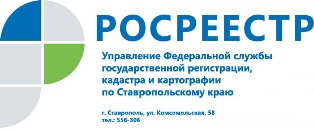 Электронные услуги РосреестраЭлектронные услуги Росреестра помогут Вам зарегистрировать права на недвижимое имущество, поставить объекты недвижимости на кадастровый учет, получить сведения из Единого государственного реестра недвижимости (ЕГРН).Сегодня все услуги Росреестра находятся в пределах досягаемости компьютерной мыши, монитора и клавиатуры. То есть подать и получить документы, можно не выходя из дома или прямо с рабочего места. Процедура подачи документов займет не более 30 минут. Наличие подробного пошагового алгоритма электронных сервисов сайта www.rosreestr.ru дает возможность без посторонней помощи самостоятельно заполнить бланки заявлений и подготовить пакет документов. Одним из плюсов электронных услуг является возможность подать электронный пакет документов на регистрацию недвижимости, которая находится в другом регионе. Такой принцип называется экстерриториальным.Что касается сроков постановки на кадастровый учет и регистрации права, то при подаче заявлений в электронном виде, они сокращаются. Формат электронного обслуживания минимизирует личные контакты специалистов Росреестра и заявителей, что исключает коррупционную составляющую. Следует отметить, что конфиденциальность и защита информации на сайте Росреестра находится под особым контролем. Все личные данные надежно защищены благодаря использованию современных технологий в области информационной безопасности.На официальном сайте Росреестра открыт доступ к сервисам, которые позволяют получать информацию: «Проверка исполнения запроса» (статус учетно-регистрационной процедуры), «Проверка электронного документа» (печатное представление выписки и проверка корректности электронной цифровой подписи). Для того чтобы уточнить общую информацию об объекте недвижимости, его площади, точном адресе, зарегистрированных правах на него и наличии обременений, можно воспользоваться сервисом «Справочная информация по объектам недвижимости в режиме «online». Достаточно знать кадастровый номер объекта недвижимости или же адрес. Узнать точное расположение объекта поможет «Публичная кадастровая карта». Актуальную информацию из ЕГРН об объекте недвижимости можно получить через «Личный кабинет правообладателя». С помощью сервиса «Личный кабинет кадастрового инженера» землеустроители могут предварительно проверить межевой и технический планы, карт-планы территории и акты обследования в режиме реального времени. Данный сервис способствует сокращению ошибок кадастровых инженеров и уменьшению количества приостановлений (отказов) при внесении ими сведений в ЕГРН.Определить перечень документов, необходимых для получения государственных услуг по регистрации прав и кадастровому учету, пользователю поможет сервис «Жизненные ситуации». Воспользоваться сервисом можно, выбрав интересующий заявителя объект, далее необходимо выбрать операцию, которую пользователь планирует совершить и ответить на несколько вопросов анкеты. Список требуемых документов появится на экране вместе с максимальным сроком получения услуги и информацией о размере оплаты государственной пошлины.Полный перечень электронных услуг Росреестра можно найти на сайте www.rosreestr.ru. Если возникают вопросы по работе с электронными сервисами, то можно получить бесплатную консультацию по телефону горячей линии 8-800-100-34-34.Справочно. Количество заявлений, поступающих в электронном виде, растет с каждым днем. За шесть месяцев 2019 года в Управление Росреестра по Ставропольскому краю поступило в электронном виде заявлений о государственной регистрации прав более 60 тысяч, что в 2 раза больше, чем за аналогичный период 2018 года, 11 тысяч заявлений о государственном кадастровом учете (в 1,5 раза больше), а также более 3 тысяч заявлений о «единой процедуре» (в 8 раз больше).Об Управлении Росреестра по Ставропольскому краюУправление Федеральной службы государственной регистрации, кадастра и картографии по Ставропольскому краю является территориальным органом Федеральной службы государственной регистрации, кадастра и картографии, осуществляет функции по государственной регистрации прав на недвижимое имущество и сделок с ним, землеустройства, государственного мониторинга земель, геодезии, картографии, а также функции государственного геодезического надзора, государственного земельного контроля, надзора за деятельностью саморегулируемых организаций оценщиков, контроля (надзора) за деятельностью арбитражных управляющих, саморегулируемых организаций арбитражных управляющих на территории Ставропольского края. Исполняет обязанности руководителя Управления Росреестра по Ставропольскому краю Колесников Михаил Дмитриевич.Контакты для СМИПресс-службаУправления Федеральной службы 
государственной регистрации, кадастра и картографии по Ставропольскому краю (Управление Росреестра по СК) +7 8652 556 500 (доб. 1309)+7 8652 556 491smi@stavreg.ruwww.stavreg.ru www.rosreestr.ru 355012, Ставропольский край, Ставрополь, ул. Комсомольская, д. 58